Муниципальное бюджетное дошкольное образовательное учреждение Детский сад №72«Кэнчээри» План самообразования«Развитие артикуляционной моторики у детей с нарушением речи»Учитель-логопед:  Илларионова Наталья Вячеславовнаг. ЯкутскТема: «Развитие артикуляционной моторики у детей с нарушением речи».                                 Цель: повышение собственной педагогической компетентностиЗадачи: 1. Изучение подходов и методов развития артикуляционной моторики с целью коррекции речи  детей дошкольного возраста2. Использование изученных технологий и упражнений на коррекционных логопедических занятиях.3. Повысить грамотность воспитателей и родителей по этой теме.4. Пополнить развивающую среду кабинета.Обоснование выбранной темыГрамотная, чёткая чистая и выразительная речь ребёнка приобретается благодаря совместным усилиям логопедов, педагогов и родителей. В первую очередь такая речь характеризуется правильным произношением всех звуков. Правильное произношение звуков обеспечивается хорошей подвижностью и дифференцированной работой органов артикуляции. Выработать чёткие и согласованные движения органов артикуляционного аппарата помогает артикуляционная гимнастика. Так зачем же тренировать язык?Язык – главная мышца органов речи. Язык должен быть достаточно хорошо развит, чтобы выполнять тонкие целенаправленные движения, именуемые звукопроизношением.Недостатки произношения отягощают эмоционально-психическое состояние ребёнка. Дети, страдающие различными речевыми нарушениями, зачастую глубоко переживают по этому поводу. Многие из них становятся замкнутыми, раздражительными; отгораживаются от сверстников и взрослых стеной молчания. Тормозится и общее развитие детей. Без специального обучения они начинают заметно отставать от нормы. Чтобы эта проблема не возникла у ребёнка в дальнейшем, стоит начать заниматься артикуляционной гимнастикой как можно раньше. Детям 3-х, 4-х лет: артикуляционная гимнастика поможет быстрее «поставить» правильное произношение.Дети 5-ти, 6-ти лет: смогут при помощи артикуляционной гимнастики преодолеть уже сложившееся неправильное звукопроизношение. Артикуляционная гимнастика – это совокупность специальных упражнений, направленных на укрепление мышц речевого аппарата, развитие силы, подвижности и дифференцированных движений органов, принимающих участие в речи. Артикуляционная гимнастика занимает одно из ведущих мест в преодолении речевых нарушений у детей. В дошкольном возрасте дети с удовольствием знакомятся со строением артикуляционного аппарата. Им доступно выполнение простейших артикуляционных и мимических упражнений. Например « часики», «качели», «улыбочка». Сначала необходимо научить детей  выполнять статические упражнения, целью которых является разогрев мышц артикуляционного аппарата для последующей работы. Основной трудностью при выполнении статических упражнений является удержание артикуляционной позы в течение некоторого времени. Затем логопед  знакомит детей с динамическими упражнениями: «лошадка», «маляр», «вкусное варенье». Дети учатся контролировать движения органов артикуляции вначале посредством подражания за взрослым, потом перед зеркалом.   Заострять внимание детей на характер движений (быстро, медленно, ритмично, четко, спокойно), на положение органов артикуляции. Детям становится доступно выполнение более сложных артикуляционных упражнений: «грибок», «гармошка», «кучер»….Артикуляционная гимнастика проводится в начале каждого занятия у логопеда. Комплекс упражнений сочетает в себе статические и динамические упражнения. При выполнении новых упражнений обязательно закрепляются «старые». Помимо артикуляционных упражнений также используются дыхательные, голосовые, мимические. Комплексы артикуляционной гимнастики, для сохранения интереса и поддержания мотивации ребёнка к НОД соответствуют годовому тематическому планированию.   ПЛАН РАБОТЫКомплексы артикуляционной 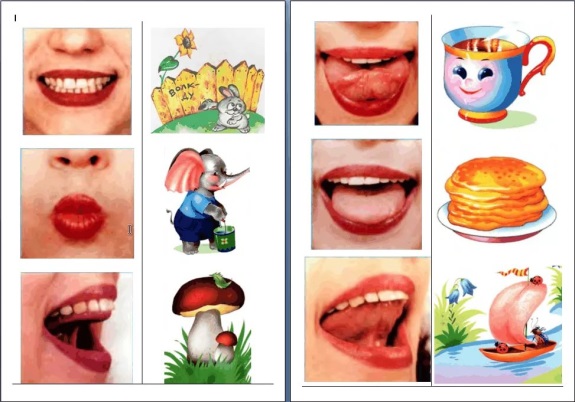                                 гимнастикиСтатические упражнения1. «Лопаточка»  Широкий язык высунуть, расслабить, положить на нижнюю губу. Следить, чтобы язык не дрожал. Держать 10-15 сек.2. «Чашечка» Рот широко раскрыть. Широкий язык поднять к верху. Потянуться к верхним зубам, но не касаться их. Удерживать язык в таком положении 10-15 сек.3. «Иголочка» Рот открыть. Язык высунуть далеко вперед, напрячь его, сделать узким. Удерживать в таком положении 15 сек.4. «Горка» Рот приоткрыть. Боковые края языка прижать к верхним коренным зубам. Кончик языка упереть в нижние передние зубы. Удерживать в таком положении 15 сек.5. «Трубочка» Высунуть широкий язык. Боковые края языка загнуть вверх. Подуть в получившуюся трубочку. Выполнять в медленном темпе 10-15 раз.6. «Заборчик»Губы в улыбке, зубы все видны. Держать в таком положении 10 секунд.Динамические упражнения1. «Часики»Высунуть узкий язык. Тянуться языком попеременно вправо-влево. Двигать языком из угла рта в медленном темпе под счет. Проделать 15-20 раз.2. «Лошадка»Присосать язык к небу, щелкнуть языком. Щелкать медленно, сильно. Тянуть подъязычную связку. Проделать 10 раз.3. «Грибок» Раскрыть рот. Присосать язык к небу. Не отрывая язык от неба, сильно оттягивать вниз нижнюю челюсть. Проделать 15 раз.4. «Качели»Высунуть узкий язык. Тянуть языком попеременно то к носу,  то к подбородку. Рот при этом не  закрывать. Упражнение  проводиться  под счет 10 раз.5. «Вкусное варенье»Высунуть широкий язык, облизать верхнюю губу и убрать язык вглубь рта. Повторить 15 раз.6. «Маляр»Высунуть язык, рот приоткрыть. Облизать сначала верхнюю, затем нижнюю губу по кругу. Проделать 10 раз, меняя направление.ПЕРВЫЙ   КОМПЛЕКС   УПРАЖНЕНИЙ (для свистящих звуков С, 3, Ц)Упражнение: Загнать мяч в ворота"Цель. Вырабатывать длительную, целенаправленную воздушную струю.Выполнение. Вытянуть губы вперёд трубочкой и длительно дуть на лежащий перед ребенком ватный шарик, загоняя его между    двумя        кубиками, стоящими впереди на столе.Методические указания.1.Следить, чтобы не надувались щёки.2. Загонять шарик на одном выдохе, не допускать прерывистую струю.Упражнение "Наказать непослушный  язык"Цель: способствовать расслаблению мышц языка. Выполнение. Чтобы язык был широким и спокойным, надо немного приоткрыть рот, спокойно положить язык на нижнюю губу и, пошлепывать его губами, произносить звуки " п я - п я - п я ". Удерживать широкий язык в спокойном положении при открытом рте под счёт от одного до  пяти.Методические указания.1. Нижняя губа не должна подворачиваться и натягиваться на нижние   зубы.2.  Язык должен быть широким, края его должны касаться уголков рта.3. Похлопывать язык губами надо несколько раз на одном   выдохе. При этом следить, чтобы ребёнок не задерживал выдыхаемый воздух. Это можно легко проконтролировать: надо поднести ватку ко рту, и она при правильном выполнении упражнения будет отклоняться.Упражнение "Сделать язык широким"Цель: вырабатывать умение удерживать язык в спокойном расслабленном положении.Выполнение. Улыбнуться, приоткрыть рот, положить широкий передний край языка на нижнюю губу. Удерживать в таком положении под счет от 1 до 5-10.Методические указания.1. Губы не растягивать в сильную улыбку, чтобы не было напряжения. 2. Следить, чтобы не поворачивалась нижняя  губа.3. Не высовывать язык далеко, он должен только  накрывать  нижнюю губу. 4. Боковые края языка должны касаться  углов  рта. ВТОРОЙ КОМПЛЕКС УПРАЖНЕНИЙ  (для шипящих звуков Ш, Ж, Ч, Щ)Упражнение "Наказать непослушный  язык"  (см. выше)Упражнение "Сделать язык широким" (см. выше)Упражнение "Вкусное варенье"Цель: вырабатывать движение широкой передней челюсти языка вверх и положение близкое к форме "чашечки", которое принимает язык при произнесении звуча "Ш"Выполнение: слегка приоткрыть рот и широким передним краем облизать верхнюю губу, делая движение языком сверху вниз, а не из стороны в сторону.Методические указания.1. Следить, чтобы  работал  язык, чтобы нижняя челюсть не помогала и не "не подсаживала" язык    вверх, она должна быть неподвижной. 2. Язык должен быть широким, боковые края его касаются углов рта.Упражнение "Фокус"Цель: вырабатывать подъем языка вверх, умение придавать языку форму ковшика и направлять воздушную струю посередине языка.Выполнение: улыбнуться, приоткрыть   рот, положить широкий передний край языка на верхнюю губу так, чтобы боковые края его были прижаты, а посередине языка был желобок и сдуть ватку, положенную на кончик носа Воздух при этом должен идти посередине языка, тогда ватка полетит вверх.Методические указания.1. Следить, чтобы нижняя челюсть была неподвижной.2. Боковые края языка должны быть прижаты к верхней губе.3.  Нижняя губа не должна подворачиваться и натягиваться на нижние губы.Упражнение "Грибок"Цель: укреплять мышцы языка, растягивать подъязычную связку.Выполнение: улыбнуться, приоткрыть рот, присосать язык к небу и не отпуская языка, открывать рот. Губы находятся в положении "улыбки". При повторении упражнения рот надо стараться открывать все шире и все дальше язык в верхнем положении.Методические указания.1.  Когда открывается рот, следить, чтобы губы были не подвижны.2.  Открывать и закрывать рот, удерживая в верхнем положении под счет от 3-10.ТРЕТИЙ КОМПЛЕКС УПРАЖНЕНИЙ  (для звука Л)Упражнение 'Наказать непослушный язык" (см.выше)Упражнение "Вкусное варенье" (см. выше)Упражнение "Гудит пароход"Цель: вырабатывать подъём спинки языка вверх.Выполнение упражнения. Приоткрыть рот и длительно произносить звук "Ы".Методические указания. Следить, чтобы кончик языка был опущен и находился в глубине рта, а спинка была поднята к небу.Упражнение "Индюки"Цель: вырабатывать подъём языка вверх и подвижность его передней части.Выполнение упражнения. Приоткрыть рот, положить язык на верхнюю губу и производить движения широким передним краем языка по верхней губе вперед - назад, как бы поглаживая её. Сначала медленно, затем убыстрять темп с голосом, "бл - бл". Методические указания.1. Следить, чтобы кончик языка был широким, не сужался.2. Чтобы движения языком вперед были вперед - назад, а не из стороны в сторону.3. Язык должен облизывать верхнюю губу, а не выдвигаться вперед.Упражнение "Качели"Цель: вырабатывать умение быстро менять положение языка, необходимое при соединении звука Л с гласными а, ы, о, у.Выполнение: улыбнуться, приоткрыть рот, положить широкий язык, за нижние зубы, потом поднять широкий язык за верхние зубы. Поочередно менять положение языка.Методические   указания. Следить, чтобы работал только язык, а нижняя челюсть и губы оставались неподвижными.Упражнение "Пощелкать кончиком языка" (Лошадка)Цель: укреплять мышцы языка и вырабатывать подъем языка вверх.Выполнение: приоткрыть рот и пощелкать кончиком языка, как лошадка цокает.Методические указания.1. Упражнение сначала выполняется в медленном темпе, потом быстрее.2. Нижняя челюсть не должна двигаться, работает только язык.ЧЕТВЕРТЫЙ КОМПЛЕКС  УПРАЖНЕНИЙ (для звука Р)Упражнение "Пощелкать кончиком языка" (см. выше) Упражнение "Вкусное варенье" (см. выше)Упражнение "Индюки" (см. выше)Упражнение "Маляр"Цель: учить ребенка поднимать язык вверх.Выполнение: улыбнуться, открыть рот и погладить кончиком языка твердое небо, делая движения языком вперед-назад. Методические указания.1. Губы и нижняя челюсть должны быть неподвижны.2. Следить, чтобы язык доходил до внутренней поверхности верхних зубов и не высовывался изо рта.Упражнение "Чистим зубки?"Цель: вырабатывать подъем языка вверх и умение владеть им.Выполнение:  приоткрыть рот и кончиком языка "почистить" верхние зубы с внутренней стороны, делая движение языком из стороны в сторону.Методические указания.1. Губы в улыбке, верхние и нижние зубы видны.2. Челюсть неподвижна, работает только язык.Упражнение "Барабанщики"Цель: укреплять мышцы кончика языка, вырабатывать подъем языка вверх и умение владеть им.Выполнение: улыбнуться, открыть рот, и постучать кончиком языка за верхними зубами: д-д-д. Сначала звук Д произносить медленно. Постепенно убыстрять темп. Методические указания.1. Рот должен быть все время приоткрыт, губы в улыбке, нижняя челюсть неподвижна; работает только язык                             2. Следить, чтобы звук Д носил характер четкого удара, а не хлюпал.3. Кончик языка не должен подворачиваться.4. Звук Д нужно производить так, чтобы ощущалась выдыхаемая воздушная струя. Для этого поднести ко рту полоску бумаги. При правильном выполнении упражнения она будет отклоняться.Вопросами артикуляционной гимнастики занимались теоретики и практики логопедии:              М.Е. Хватцев, О.В. Правдина, М.В. Фомичёва, Л.С. Волкова, Т.Б. Филичёва, Н.А. Чевелёва и др.№СодержаниеСроки1Изучение методической литературыВ теч. года2Изготовление листовок для родителей «Комплексы артикуляционной гимнастики».Январь/Ноябрь 2020г.3Обобщение педагогического опыта по теме: «Артикуляционная гимнастика – эффективное средство коррекции звукопроизношения у детей с нарушением речи».Февраль 2021г.4Проведение семинара – практикума для воспитателей : « Артикуляционная гимнастика как часть НОД»Январь 2021г.5Разнообразие комплексов артикуляционной гимнастики в планы/конспекты занятийВ теч. года6Изготовление и пополнение наглядного материала по данной темеВ теч. года7Вывод по теме и распространение педагогического опыта